ZARZĄDZENIE NR 55.2020
WÓJTA GMINY SADKIz dnia 26 czerwca 2020 r.
w sprawie wprowadzenia zmian do budżetu Gminy Sadki na 2020 rokNa podstawie art. 30 ust. 2 pkt.4 ustawy z dnia 8 marca 1990 r. o samorządzie gminnym (Dz. U. z 2020 r., poz.713) oraz art. 257 ustawy z dnia 27 sierpnia 2009 r. o finansach publicznych (Dz. U. z 2019 r., poz. 869 ze zm.) zarządzam, co następuje:§ 1. W Uchwale Nr XVl/56/2019 Rady Gminy Sadki z 19 grudnia 2019 r. w sprawie uchwalenia budżetu Gminy Sadki na 2020 rok, zmienionej Uchwałą Nr XVII/l/2020 Rady Gminy Sadki z dnia 23 stycznia 2020 r., Zarządzeniem Nr 11.2020 Wójta Gminy Sadki z dnia 29 stycznia 2020 r., Uchwalą Nr XVlIl/4/2020 Rady Gminy Sadki z dnia 28 lutego 2020 r., Zarządzeniem Nr 24.2020 Wójta Gminy Sadki z dnia 20 marca 2020 r., Uchwałą Nr X1X/15/2020 Rady Gminy Sadki z dnia 26 marca 2020 r., Zarządzeniem Nr 27.2020 Wójta Gminy Sadki z dnia 06 kwietnia 2020 r., Zarządzeniem Nr 32.2020 Wójta Gminy Sadki z dnia 27 kwietnia 2020 r., Uchwałą Nr XX/21/2020 Rady Gminy Sadki z dnia 30 kwietnia 2020 r., Uchwalą Nr XXII/23/2020 Rady Gminy Sadki z dnia 4 czerwca 2020 r., Uchwałą Nr XXIIl/27/2020 Rady Gminy Sadki z dnia 25 czerwca 2020 r., wprowadza się następujące zmiany:§ 1. otrzymuje brzmienie:„Ustala się dochody budżetu w wysokości 36.694.617,10 zł, z tego:dochody bieżące 35.315.962,50 zł;dochody majątkowe 1.378.654,60 zł”;Zgodnie z załącznikiem nr 1 do niniejszego zarządzenia.§ 2. otrzymuje brzmienie:„Ustala się wydatki budżetowe w wysokości 37.946.617,10 zł, z tego:wydatki bieżące 33.979.147,76 zl;wydatki majątkowe 3.967.469,34 zł”;Zgodnie z załącznikiem nr 2 do niniejszego zarządzenia.§ 13. otrzymuje brzmienie:„Określa się plan finansowy dla zadań zleconych na 2020 rok z zakresu administracji rządowej w wysokości 11.880.425,44 złotych”.Zgodnie z załącznikiem nr 3 do niniejszego zarządzenia.§ 2. Deficyt budżetu w wysokości 1.252.000,00 zł zostanie sfinansowany przychodami pochodzącymi z wolnych środków.§ 3. Zarządzenie wchodzi wżycie z dniem podjęcia i podlega publikacji w Dzienniku Urzędowym Województwa Kujawsko - Pomorskiego oraz w sposób zwyczajowo przyjęty na terenie Gminy Sadki.Zmiana planu dochodóww złotych(* kol 2 do wykorzystania fakultatywnego)Zmiany planu wydatkówDochody i wydatki związane z realizacją zadań z zakresu administracji rządowej i innych zadań zleconych odrębnymi ustawami w 2020 r.Plan budżetu gminy według Uchwały Nr XXIII/27/2020 Rady Gminy Sadki z dnia 25 czerwca 2020 roku wynosił: po stronie dochodów 36.666.417,10 zł po stronie wydatków 37.918.417,10 zlDochodyWydatkiPlan dochodów zwiększono o kwotę 28.200,00 zł Plan wydatków zwiększono o kwotę 28.200,00 złPlan dochodów po zmianie wynosi 36.694.617,10 zł Plan wydatków po zmianie wynosi 37.946.617,10 zl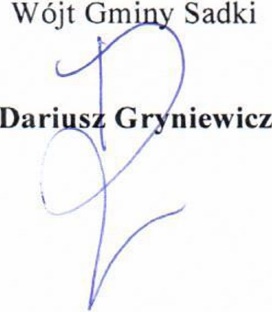 DziałRozdział§NazwaPlan przed zmianąZmniejszenieZwiększeniePlan po zmianach (5+6+7)12345678bieżącebieżącebieżącebieżącebieżącebieżącebieżącebieżące751Urzędy naczelnych organów władzy państwowej, kontroli i ochrony prawa oraz sądownictwa20 479,000,0028 200,0048 679,00w tym z tytułu dotacji i środków na finansowanie wydatków na realizację zadań finansowanych z udziałem środków, o których mowa w art. 5 ust. 1 pkt 2 i 30,000,000,000,0075107Wybory Prezydenta Rzeczypospolitej Polskiej18 076,000,0028 200,0046 276,00w tym z tytułu dotacji i środków na finansowanie wydatków na realizację zadań finansowanych z udziałem środków, o których mowa w art. 5 ust. 1 pkt 2 i 30,000,000,000,002010Dotacje celowe otrzymane z budżetu państwa na realizację zadań bieżących z zakresu administracji rządowej oraz innych zadań zleconych gminie (związkom gmin, związkom powiatowo- gminnym) ustawami18 076,000,0028 200,0046 276,00bieżące razem:bieżące razem:bieżące razem:bieżące razem:35 287 762,500,0028 200,0035 315 962,50w tym z tytułu dotacji i środków na finansowanie wydatków na realizację zadań finansowanych z udziałem środków, o których mowa w art. 5 ust. 1 pkt 2 i 3181 543,840,000,00181 543,84majątkowemajątkowemajątkowemajątkowemajątkowemajątkowemajątkowemajątkowemajątkowe razem:majątkowe razem:majątkowe razem:majątkowe razem:1 378 654,600,000,001 378 654,60w tym z tytułu dotacji i środków na finansowanie wydatków na realizację zadań finansowanych z udziałem środków, o których mowa w art. 5 ust. 1 pkt 2 i 3793 700,600,000,00793 700,60Ogółem:Ogółem:36 666 417,100,0028 200,0036 694 617,10w tym z tytułu dotacji i środków na finansowanie wydatków na realizację zadań finansowanych z udziałem środków, o których mowa w art 5 ust. 1 pkt 2 i 3975 244,440,000,00975 244,44DzialRozdział§/grupaNazwaNazwaPlanZłegoZłegoZłegoZłegoZłegoZłegoZłegoZłegoZłegoZłegoZłegoZłegoZłegoZłegoDzialRozdział§/grupaNazwaNazwaPlanWydatkibieżącez tegoz tegoz tegoz tegoz tegoz tegoz tegoz tegoz tegoz tegoz tegoz tegoDzialRozdział§/grupaNazwaNazwaPlanWydatkibieżącewydatkijednostekbudżetowychz tego:z tego:świadczenia na rzecz osób fizycznychwydatki na programy finansowane z udziałem środków, o których mowa w art 5 ust. 1 pkt 2 i 3wypłaty z tytułu poręczeń i gwaranqiobsługa długuWydatkimajątkoweinwestyqe i zakupy inwestycyjnew tymWniesienie wkładów do spółek prawa handlowegoDzialRozdział§/grupaNazwaNazwaPlanWydatkibieżącewydatkijednostekbudżetowychwynagrodzenia składki od nich naliczanewydatki związane z realizacją ich statutowych zadańdotacje na zadania bieżąceświadczenia na rzecz osób fizycznychwydatki na programy finansowane z udziałem środków, o których mowa w art 5 ust. 1 pkt 2 i 3wypłaty z tytułu poręczeń i gwaranqiobsługa długuWydatkimajątkoweinwestyqe i zakupy inwestycyjnena programy finansowane z udziałem środków, o których mowa w art. 5 ust. 1 pkt 2 i 3.zakup i objęcie akcji i udziałówWniesienie wkładów do spółek prawa handlowego123445578910111213141516171819751Urzęcły naczelnych organów władzy państwowej, kontroli i ochrony prawa oraz sądownictwaprzed zmianą20 479.0020 <79.0020 079.0014 227.165 851.840,00400,000.000,000.000000.000,000,000.00751Urzęcły naczelnych organów władzy państwowej, kontroli i ochrony prawa oraz sądownictwazmniejszenie-580,67-560.67-580,670.00-580,670.000.000.000.000,000,000.000.000.000,00751Urzęcły naczelnych organów władzy państwowej, kontroli i ochrony prawa oraz sądownictwazwiększenie28 780.6728 780.671 980.671 960.6819.990 0026 800.000,000.000.000,000,000.000.000,00751Urzęcły naczelnych organów władzy państwowej, kontroli i ochrony prawa oraz sądownictwapo zmianach48 679.0048 679.0021 479.0016 187.845 291.160.0027 200.000,000,000.000,000.000,000.000,0075107Wybory Prezydenta Rzeczypospolitej Polskiejprzed zmianą18 076.0018 076.0017 676,0013 628.964 047.040.00400.000 000.000.000,000.000.000,000,0075107Wybory Prezydenta Rzeczypospolitej Polskiejzmniejszenie-580,67-580.67-580.670.00-580.670,000,000.000.000.000.000.000.000.000,0075107Wybory Prezydenta Rzeczypospolitej Polskiejzwiększenie28 780.6728 780,671 980,671 960.6819.990.0026 800,000.000.000.000,000.000,000,000,0075107Wybory Prezydenta Rzeczypospolitej Polskiejpo zmianach46 276.0046 276,0019 076,0015 589 643 486.360.0027 200.000 000.000,000.000.000,000.000 003030RóZne wydatki na rzecz osób fizycznychprzed zmianą400.00400,000.000.000 000,00400.000.000.000.000.000.000.000.000.003030RóZne wydatki na rzecz osób fizycznychzmniejszenie0000.000,000,000.000,000.000,000.000,000,000.000.000.000,003030RóZne wydatki na rzecz osób fizycznychzwiększenie26 800.0026 800.000,000.000.000,0026 800,000,000.000.000,000.000.000,000.003030RóZne wydatki na rzecz osób fizycznychpo zmianach27 200.0027 200,000.000.000.000,0027 200.000,000.000.000,000.000.000.000.004010Wynagrodzenia osobowe pracownikówprzed zmianą8 131.868 131,868 131,868 131.860.000.000.000.000.000.000,000,000.000.000.004010Wynagrodzenia osobowe pracownikówzmniejszenie0.000.000.000000.000.000.000.000.000.000,000,000.000.000.004010Wynagrodzenia osobowe pracownikówzwiększenie807,07807 07807.07807,070.000,000,000,000.000.000,000.000,000,000,004010Wynagrodzenia osobowe pracownikówpo zmianach8 938.938 938.938 938 938 938.930.000.000.000,000.000.000,000.000.000,000,004110Składki na ubezpieczenia społeczneprzed zmianą1 397,861 397.861 397,861 397.860.000.000.000.000,000.000,000,000.000.000,004110Składki na ubezpieczenia społecznezmniejszenie0.000.000.000,000.000,000.000,000.000.000,000.000.000,000,004110Składki na ubezpieczenia społecznezwiększenie379 56379,56379.56379.560.000.000,000.000.000.000.000000.000.000.004110Składki na ubezpieczenia społecznepo zmianach1 777,421 777.421 777.421 777,420.000.000.000 000,000.000,000,000.000,000004120Składki na Fundusz Pracy oraz Solidarnościowy Fundusz Wsparcia Osób Niepełnosprawnychprzed zmianą199,24199.24199.24199.240000.000,000000.000.000,000.000,000.000.004120Składki na Fundusz Pracy oraz Solidarnościowy Fundusz Wsparcia Osób Niepełnosprawnychzmniejszenie0,000.000000,000000,000.000,000.000.000.000.000.000,000.004120Składki na Fundusz Pracy oraz Solidarnościowy Fundusz Wsparcia Osób Niepełnosprawnychzwiększenie23.0623.0623,0623.060 000.000.000.000.000.000.000.000,000.000004120Składki na Fundusz Pracy oraz Solidarnościowy Fundusz Wsparcia Osób Niepełnosprawnychpo zmianach222,30222.30222.30222,300 000.000.000,000.000.000,000.000.000.000,004170Wynagrodzenia bezosoboweprzed zmianą3 900,003 900.003 900 003 900.000.000,000.000,000.000,000.000.000,000.000.004170Wynagrodzenia bezosobowezmniejszenie0,000,000.000.000.000.000.000,000.000.000.000.000.000.000,004170Wynagrodzenia bezosobowezwiększenie750,99750.99750,99750,990.000.000.000,000.000,000.000.000.000,000,004170Wynagrodzenia bezosobowepo zmianach4 650.994 550.994 650.994 650.990.000.00o.co0.000.000.000.000.000000,000.004210przed zmianą3 927.043 927,043 927.040.003 927.040,000.000.000.000.000.000,000.000.000,004210Zakup materiałów izmniejszenie-460.67-460.67-460,670.00-460.670.000.000,000,000.000,000.000,000.000.004210wyposażeniazwiększenie0.000.000.000,000.000.000.000.000.000.000.000.000,000.000,004210po zmianach3 466.373466.373 466,370003 466.370,000.000,000.000,000.000.000.000.000.004300przed zmianą0,000,000.000.000.000.000.000000.000000.000.000.000.000,004300zmniejszenie0000.000.000,000.000.000.000,000.000.000,000.000.000.000 004300zwiększenie19,9919.9919.990,0019.990.000.000.000.000,000,000.000.000,000,004300po zmianach19,9919.9919.990.0019.990.000.000,000.000.000,000.000.000.000.004410Podróże służbowe krajoweprzed zmianą120.00120,00120.000,00120.000.000.000,000,000.000,000,000.000.000.004410Podróże służbowe krajowezmniejszenie-120.00-120,00-120,000.00-120.000.000.000,000.000.000,000.000.000.000,004410Podróże służbowe krajowezwiększenie0.000.000.000,000,000,000.000,000,000,000,000,000.000,000,004410Podróże służbowe krajowepo zmianach0,000,000.000,000.000 000.000,000.000.000,000.000,000,000.00Wydatki razem:Wydatki razem:Wydatki razem:Wydatki razem:przed zmianą37 918 417,1033 950 947,7619 916 585,0512 538 550,447 378 034.611 974 511,8711 742 953.30181 897.540,00135 000.003 967 469,343 967 469.341 320 781,180,000.00Wydatki razem:Wydatki razem:Wydatki razem:Wydatki razem:zmniejszenie-580,67-580,67-580,670,00-580,670,000,000,000,000,000,000.000,000.000.00Wydatki razem:Wydatki razem:Wydatki razem:Wydatki razem:zwiększenie28 780,6728 780,671 980,671 960,6819,990,0026 800,000,000,000,000,000,000,000,000.00Wydatki razem:Wydatki razem:Wydatki razem:Wydatki razem:po zmianach37 946 617,1033 979 147,7619 917 985,0512 540 511.127 377 473.931 974 511,8711 769 753,30181 897,540,00135 000,003 967 469,343 967 469.341 320 781,180,000.00DziałRozdział§1grupaNazwaNazwaDotacjeogółemZłegoZłegoz tegoz tegoz tegoz tegoz tegoz tegoz tegoz tegoz tegoz tegoDziałRozdział§1grupaNazwaNazwaDotacjeogółemDotaqebieżąceDotacjemajątkoweWydatki ogółemWydatki bie2ącez tegoz tegoz tegoz tegoz tegoz tegoz tego:z tego:DziałRozdział§1grupaNazwaNazwaDotacjeogółemDotaqebieżąceDotacjemajątkoweWydatki ogółemWydatki bie2ącewydatkijednostekbudżetowychz tegoz tegoświadczenia na rzecz osób fizycznych.wydatki na programy finansowane z udziałem środków, o których mowa w art. 5 ust. 1 pkt 2 i 3Wydatkimajątkoweinwestycje I zakupy inwestycyjnew tymDziałRozdział§1grupaNazwaNazwaDotacjeogółemDotaqebieżąceDotacjemajątkoweWydatki ogółemWydatki bie2ącewydatkijednostekbudżetowychwynagrodzenia I składki od nich naliczanewydatki związane z realizacją ich statutowych zadań.dotacje na zadania bieżąceświadczenia na rzecz osób fizycznych.wydatki na programy finansowane z udziałem środków, o których mowa w art. 5 ust. 1 pkt 2 i 3Wydatkimajątkoweinwestycje I zakupy inwestycyjnena programy finansowane udziałem środków, o których mowa w art. 5 ust. 1 pkt 2 i 31234456789101112131415161718751Urzędy naczelnych organów w4adzy państwowe) kontroli i ochrony prawa oraz sądownictwaprzed zmianą20 479,0020 479.000 0020 479.0020 479,0020 079.0014 227.165 851.840.00400.000.000.000,000,00751Urzędy naczelnych organów w4adzy państwowe) kontroli i ochrony prawa oraz sądownictwazmniejszenie0.000 000.00-580,67-580,67-580.670.00-580.670.000.000000.000,000.00751Urzędy naczelnych organów w4adzy państwowe) kontroli i ochrony prawa oraz sądownictwazwiększenie28 2000028 200.000.0028 780.6728 780.671 980.671 960.6819,990.0026 800.000,000.000,000,00751Urzędy naczelnych organów w4adzy państwowe) kontroli i ochrony prawa oraz sądownictwapo zmianach48 6790048 679.000.0048 679.0048 679.0021 479.0016 187,845 291,160.0027 200.000,000.000000.0075107przed zmiana18 0760018 076,000.0018 076,0018 076.0017 676.0013 628.964 047.040.00400.000,000.000.000,0075107zmniejszenie0.000.000.00-580.67-580,67-580.670.00-580.670,000.000.000.000.000.0075107zwiększenie28 200,0028 200.000.0028 780.6728 780.671 980.671 960,6819,990,0026 800.000.000.000,000.0075107po zmianach46 276 0046 276.000.0046 276,0046 276,0019 076.0015 589,643 486.360.0027 200,000.000,000.000,002010Dotacje celowe otrzymane z budżetu państwa na realizację zadań bieżących z zakresu administracji rządowej oraz innych zadań zleconych gminie (związkom gmin. związkom powiatowo-gminnym) ustawamiprzed zmiana18 0760018 076.000.000,000.000,000,000.000.000.000,000,000.000,002010Dotacje celowe otrzymane z budżetu państwa na realizację zadań bieżących z zakresu administracji rządowej oraz innych zadań zleconych gminie (związkom gmin. związkom powiatowo-gminnym) ustawamizmniejszenie0.000.000.000,000.000,000.000,000.000000,000.000.000,002010Dotacje celowe otrzymane z budżetu państwa na realizację zadań bieżących z zakresu administracji rządowej oraz innych zadań zleconych gminie (związkom gmin. związkom powiatowo-gminnym) ustawamizwiększenie28 2000028 200.000.000,000.000.000.000.000.000.000,000,000.000.002010Dotacje celowe otrzymane z budżetu państwa na realizację zadań bieżących z zakresu administracji rządowej oraz innych zadań zleconych gminie (związkom gmin. związkom powiatowo-gminnym) ustawamipo zmianach46 2760046 276.000.000.000.000.000.000,000.000.000.000.000,000.003030Różne wydatki na rzecz osób fizycznychprzed zmianą0.000.000.00400.00400.000.000.000.000,00400.000.000,000.000,003030Różne wydatki na rzecz osób fizycznychzmniejszenie0.000,000.000,000.000.000.000,000.000.000.000,000.000,003030Różne wydatki na rzecz osób fizycznychzwiększenie0.000.000.0026 800,0026 800,000.000.000,000.0026 800.000,000.000.000,003030Różne wydatki na rzecz osób fizycznychpo zmianacho.oc0.000.0027 200.0027 200.000.000.000.000.0027 200.000,000.000.000,004010Wynagrodzenia osobowe pracownikówprzed zmianą0.000.000.008 131.868 131.868 131.868 131.860,000.000.000.000.000.000.004010Wynagrodzenia osobowe pracownikówzmniejszenie0.000,000.000.000.000.000.000,000.000.000.000.000,000.004010Wynagrodzenia osobowe pracownikówzwiększenie0.000,000.00807.07807.07807.07807.070.000.000.000000,000.000,004010Wynagrodzenia osobowe pracownikówpo zmianach0,000.000.008 938.938 938,938 938.938 938.930.000.000,000.000,000,000,004110Składki na ubezpieczenia społeczneprzed zmianą0.000,000.001 397.861 397,861 397.861 397.860.000.000.000.000.000,000.004110Składki na ubezpieczenia społecznezmniejszenie0.000000,000,000.000.000.000,000.000.000.000,000,000,004110Składki na ubezpieczenia społecznezwiększenie0.000,000,00379,56379.56379,56379.560,000,000.000,000.000.000,004110Składki na ubezpieczenia społecznepo zmianach0,000.000.001 777,421 777.421 777.421 777.420,000.000.000.000.000,000,004120Składki na Fundusz Pracy oraz Solidarnościowy Fundusz Wsparcia Osób Niepełnosprawnychprzed zmianą0.000.000.00199,24199.24199.24199.240.000.000.000,000.000,000.004120Składki na Fundusz Pracy oraz Solidarnościowy Fundusz Wsparcia Osób Niepełnosprawnychzmniejszenie0.000,000.000.000.000.000.000.000.000,000,000,000000.004120Składki na Fundusz Pracy oraz Solidarnościowy Fundusz Wsparcia Osób Niepełnosprawnychzwiększenie0.000.000.0023.0623.0623.0623.060,000.000.000.000.000.000.004120Składki na Fundusz Pracy oraz Solidarnościowy Fundusz Wsparcia Osób Niepełnosprawnychpo zmianach0,000,000.0022230222,3022230222.300,000.000.000.000,000,000.004170przed zmianą0.030.000.003 900.003 900,003 900.003 900,000.000.000.000.000.000.000.004170zmniejszenie0.000,000 000,000.000.000.000.000,000,000,000.000.000,004170zwiększenie0.000 000,00750 99750,99750.99750.990,000,000.000.000.000.000,004170po zmianach0.000.000.004 650,994 650,994 650.994 650,990,000000.000,000.000,000.004210przed zmianą0.000.000.003 927.043 927,043 927,040,003 927,040.000.000,000 000.000,004210zmniejszenie0.000.000.00-460.67-460.67-460.670.00-460.670,000.000.000,000,000.004210zwiększenie0.000,000.000.000.000,000.000,000.000.000,000,000,000.00po zmianach0.000.000.003 466.373 466.373 466.370.003 466.370.000.000.000.000000,004300Zakup usług pozostałychprzed zmiana0.000,000.000,000.000,000.000,000.000.000.000.000,000,004300Zakup usług pozostałychzmniejszenie0.000,000.000.000.000.000.000.000.000.000.000,000,000.004300Zakup usług pozostałychzwiększenie0.000.000.0019.99199919.990.0019,990.000.000,000,000.000.004300Zakup usług pozostałychpo zmianach0.000,000.0019.9919.9919.990.0019990.000.000,000.000.000.004410Podróże służbowe krajoweprzed zmianą0.000,000.00120,00120.00120,000.00120,000.000.000.000.000,000.004410Podróże służbowe krajowezmniejszenie0.000,000.00-120.00-120 00-120,000.00-120.000.000.000000,000.000.004410Podróże służbowe krajowezwiększenie0,000.000.000,000.000.000.000.000.000.000000.000.000,004410Podróże służbowe krajowepo zmianach0.000.000.000,000,000.000.000.000.000.000,000.000,000,00Wydatki razem:Wydatki razem:Wydatki razem:Wydatki razem:przed zmianą11 852 225.4411 852 225.440,0011 852 225.4411 852 225.441 232 218,99479 695.92752 523.079 291,1510 610 715,300,000,000,000,00Wydatki razem:Wydatki razem:Wydatki razem:Wydatki razem:zmniejszenie0.000,000,00-580,67-580.67-580.670,00-580,670,000,000,000,000,000,00Wydatki razem:Wydatki razem:Wydatki razem:Wydatki razem:zwiększenie28 200.0028 200,000,0028 780,6728 780,671 980,671 960,6819,990,0026 800,000,000,000,000,00Wydatki razem:Wydatki razem:Wydatki razem:Wydatki razem:po zmianach11 880 425,4411 880 425.440,0011 880 425.4411 880 425,441 233 618.99481 656,60751 962.399 291,1510 637 515,300,000,000,000,00